1F nth Roots of Complex NumbersSolve the equation z3 = 1 and represent your solutions on an Argand diagram.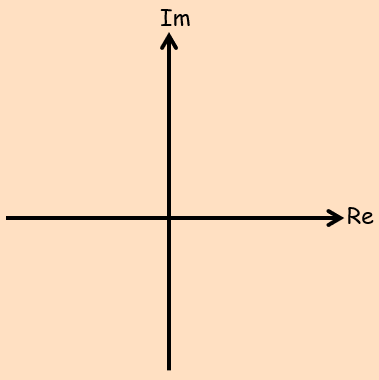 Show that the three cube roots of 1 can be written as  where Summary notes:Solve the equation Give your answers in both the modulus-argument and exponential forms.Solve the equation: